                                                             ДокументыНормативно-правовая базаДокументы первичной профсоюзной организацииКоллективный договорИзменения и дополнения к коллективному договоруСоглашение по охране трудаПоложение о первичной профсоюзной организацииКомиссии профсоюзнойорганизацииОрганизационно – массовая комиссияОрганизационно – массовая комиссияПредседатель  Илюхина Галина Петровна•       формирует план работы организации на основе анализа потребностей членов Профсоюза, доводит план работы до всех членов Профсоюза;•       контролирует выполнение плана;•       организует проведение собраний, заседаний профкома,•       обеспечивает выполнения принятых решений;•       готовит проведение массовых коллективных действий (акций протеста);•       вовлекает и организует приём в Профсоюз;•       ведёт учет членов Профсоюза;•       готовит статистическую отчетность в вышестоящую профсоюзную структуруИнформационно-правовая работаИнформационно-правовая работаВнештатный правовой секторВоловодова Ирина Сергеевна•       проводит общественную экспертизу графиков работы, отпусков для проведения на заседании профкома процедуры учёта мнения;•       участвует в подготовке и принятии коллективного договора;•       организует профсоюзный контроль выполнения КД•       контролирует правильность приема, перевода и увольнения работников, ведения трудовых книжек и других форм учета трудовой деятельности;•       способствует урегулированию индивидуальных трудовых споров работника с работодателем;•       представляет интересы членов Профсоюза в комиссии по трудовым спорам;•       готовит при необходимости свои предложения на заседание профкома о поправках в КД;•       планирует и готовит проекты документов отчетов сторон КДИнформационная работаИнформационная работаСекретарь Онежко Анна Алексеевна•       оформляет и своевременно обновляет материалы в профсоюзном уголке;•       обеспечивает информирование членов Профсоюза о деятельности всех профсоюзных структур;•       организует выпуск газет, листовок, работу профсоюзного сайта   Охрана труда   Охрана трудаУполномоченный по охране труда Черница Владимир Васильевич•       участвует в подготовке и согласовании инструкций по должностям и видам деятельности, в работе комиссии по охране труда, в расследовании несчастных случаев на производстве;•       готовит предложения в соглашение по охране труда, контролирует его выполнение;•       проводит конкурсы по условиям труда;•       анализирует заболеваемость; участвует совместно с представителями работодателя в профилактической работе по предупреждению травматизма, укреплению здоровья;•       проверяет правильность обеспечения работников средствами индивидуальной защиты, специальной одеждой и обувью;•       осуществляет общественный контроль теплового, светового и воздушного режимов на рабочих местах, приемки рабочих мест после ремонта, испытания оборудования на безопасность и т.д.Культурно-массовая работаКультурно-массовая работаКультурно массовый секторЕмельянова Марина Алексеевна •       проводит совместно с администрацией торжества, праздники, поздравления;•       организует выходы в театр, туристические поездки, экскурсии;•       обеспечивает участие первички в городских творческих конкурсах;•       организует профилактическую работу по сохранению и укреплению здоровья членов Профсоюза (совместно с комиссией по охране труда)Социально-бытовая раьота      Социально-бытовая раьота      Культурно-бытовой секторГордаш Людмила Семеновна •       работает на паритетных началах с администрацией;•       ведёт учет лиц, нуждающихся в лечении и оздоровлении, а также контролирует учет получаемых путевок и адресного их выделения.   •       ведёт учет детей членов Профсоюза: составляет и уточняет списки на подарки, на получение путёвок в ДОЛ;•       разъясняет порядок получения путёвок в дошкольные учреждения, оформляет ходатайства на льготное (по территориальному Соглашению) получение места в ДОУРевизионная комиссияРевизионная комиссияПредседательБудникова Мария ВикторованаЧлены комиссии:Онежко Наталья ВикторовнаГоликова Ирина ВячеславовнаРевизионная комиссия проверяет:•       по исполнению профсоюзного бюджета — полноту и своевременность уплаты членских профсоюзных взносов, поступлений средств от хозяйственных органов, соответствие расходования профсоюзных средств по смете, утвержденной профсоюзным собранием (конференцией), законность и целесообразность расходов, сохранность денежных средств, материальных ценностей и их использование;•       правильность ведения бухгалтерского учета и достоверность отчетности по средствам профсоюзного бюджета;•       ведение делопроизводства, соблюдение порядка приема в профсоюз и учета членов профсоюза, оперативность и правильность прохождения дел, своевременность рассмотрения обращений трудящихся, выполнение критических замечаний и предложений, высказанных на собраниях (конференциях).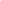 